20th December 2022MEMBERS OF THE FINANCE COMMITTEEDear Sir/Madam,You are summoned to the meeting of the Finance Committee to be held in the Boardroom, Perton Civic Centre on Thursday 5th January at 10.00am. 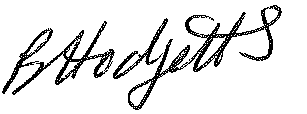 Becky HodgettsClerk to the CouncilAll persons attending this meeting are hereby notified that this meeting will be recorded by the Parish Council to assist the Parish Clerk in the compilation of minutes. The recording will be deleted once the minutes have been approved. AGENDAF56/22 - To receive apologies for AbsenceF57/22 - To receive Declaration of Disclosable Pecuniary and Other Interests from the AgendaF58/22 - To approve requests for Code of Conduct DispensationsF59/22 - To approve minutes of the Finance meeting held 6th December 2022F60/22 - To approve List of payments for December 2022F61/22 - To review income received for December 2022F62/22 - To review budget to date & approve Virements  F63/22 - To approve reconciliations for bank accounts and petty cashF64/22 - Date and time of next meeting: Tuesday 7th February 2023 at 10.00am